BEWERBUNG UM EINE SCHULPARTNERSHAFT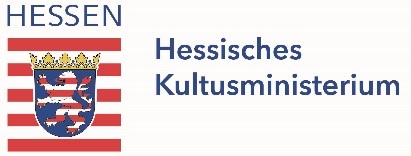 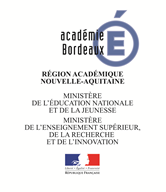 CANDIDATURE A UN PARTENARIAT SCOLAIREWir bitten Sie darum, bei Ihren Angaben so genau wie möglich zu sein.Merci d’être aussi précis que possible.Über Ihre Schule/ A propos de votre établissement.Fremdsprachenunterricht / Langues enseignées.Bilingualer Unterricht / Enseignement bilingue.Über Ihre potentielle Partnerschule / Votre établissement partenaire :Die potentielle Partnerschule kann sich in allen Regionen Frankreichs befinden, wir bevorzugen aber Schulen in Partnerstädten der Region Nouvelle-Aquitaine / Les établissements doivent être prêts à accepter un partenariat avec un établissement, quelle que soit sa situation géographique, mais nous privilégierons les régions partenaires de l’Aquitaine.Über Ihr Projekt / Votre projetName der Schule / Nom de l’établissementSchulart / Type d’établissement   Vorschule / Ecole Maternelle   Grundschule / Ecole Elémentaire   Mittelstufe / Collège (12-15 Jahre alt)   Gymnasiale Oberstufe / Lycée EGT (16-18 Jahre alt)   Berufliche Schule / Enseignement professionnel	   Berufsschule / BTS, Apprentissage, CFA	   Berufliches Gymnasium / Lycée technique	   FOS, höhere Berufsfachschule / Lycée proFür beruflichen Schulen: berufliche Fachrichtung(en) / Pour l’enseignement professionnnel  : filière(s)Gesamtzahl der Schüler an Ihrer Schule  / Nombre d’élèves dans l’écoleAlter der Schüler / Ages des élèvesName des Schulleiters / Nom du chef d’établissementE-Mail-Adresse / CourrielSchuladresse / AdresseTelefonnummer / TéléphoneFax / FaxWebseite / Site InternetSchulträger / Secteur d’enseignement   staatlich / public		   privat / privéInternat / Internat   Ja / Oui		   Nein / NonBitte machen Sie hier Angaben zum Umfeld Ihrer Schule (städtisch / ländlich, Entfernung zur nächstgrößeren Stadt, Schülerprofil usw.) /Décrivez l’environnement de l’établissement (urbain/rural, distance de la ville la plus proche, profil des élèves etc.)Fremdsprachenunterricht in Ihrer Schule / Langues enseignées dans votre établissementBietet Ihre Schule bilingualen Unterricht? / Votre établissement propose-t-il un programme d’enseignement bilingue ?   Ja / Oui		   Nein / Non   Englisch / Anglais   Andere / Autre ……………………………..………………………..Wenn ja, bitte erläutern / Si oui, précisezIn welchen Klassenstufen? / Niveaux concernésAnzahl der Schüler, die daran teilnehmen / Nombre d’élèves concernésIn welchen Fächern? / Disciplines concernéesSie suchen / Vous recherchez   Vorschule / Ecole Maternelle   Grundschule / Ecole Elémentaire   Mittelstufe / Collège (12-15 Jahre alt)   Gymnasiale Oberstufe / Lycée EGT (16-18 Jahre alt)   Berufliche Schule / Enseignement professionnel	   Berufsschule / BTS, Apprentissage, CFA	   Berufliches Gymnasium / Lycée technique	   FOS, höhere Berufsfachschule / Lycée proWelche Städte interessieren Sie am meisten in der Region Aquitaine? / Quelle(s) ville(s) de Hesse ciblez-vous ?Warum? / Pour quelles raisons ?Name des Projektleiters / Nom du coordinateur de projetFunktion in der Schule / Fonction dans l’établissementUnterrichtsfächer / discipline(s) enseignée(s)Telefonnummer / TéléphoneE-Mail-Adresse / CourrielKlassenstufen, die am Projekt teilnehmen würden (für berufliche Schulen: betroffene Ausbildungsberufe / Fachrichtungen) / Niveau(x) de(s) classe(s) impliquée(s) (pour l’enseignement professionnel: métiers/filières concernés)Anzahl der teilnehmenden Klassen / Nombre de classe(s) impliquéesAnzahl der Schüler, die am Projekt teilnehmen würden / Nombre d’élèves prévusAlter der Schüler, die am Projekt teilnehmen würden / Ages des élèves concernés par le projetWäre es ein fächerübergreifendes Projekt? / Projet pluridisciplinaire ?   Ja / Oui		   Nein / NonWenn ja, bitte erläutern / si oui, précisez :Welche Themen möchten Sie behandeln? / Sur quel(s) themes souhaitez-vous travailler?Soll mit neuen Medien / Computern gearbeitet werden? / Projet reposant sur l’utilisation des TICE ?   Ja / Oui		   Nein / NonWenn ja, bitte erläutern / si oui, précisez :Handelt es sich um einen Schüleraustausch im Sinne einer Schülerreise? / S’agit-il d’une mobilité d’élèves ?   Ja / Oui		   Nein / NonWenn ja, bitte erläutern / si oui, précisez :Ist ein Austausch von Lehrkräften vorgesehen (Unterrichtshospitation, Teamteaching)? / Prévoyez-vous un échange de professeurs (observation de classe, enseignement en binôme) ?   Ja / Oui		   Nein / NonWenn ja, bitte erläutern / si oui, précisez :Ist ein Betriebspraktikum vorgesehen? / Prévoyez-vous un stage en entreprise?Zusätzliche wichtige Informationen / Remarques complémentaires